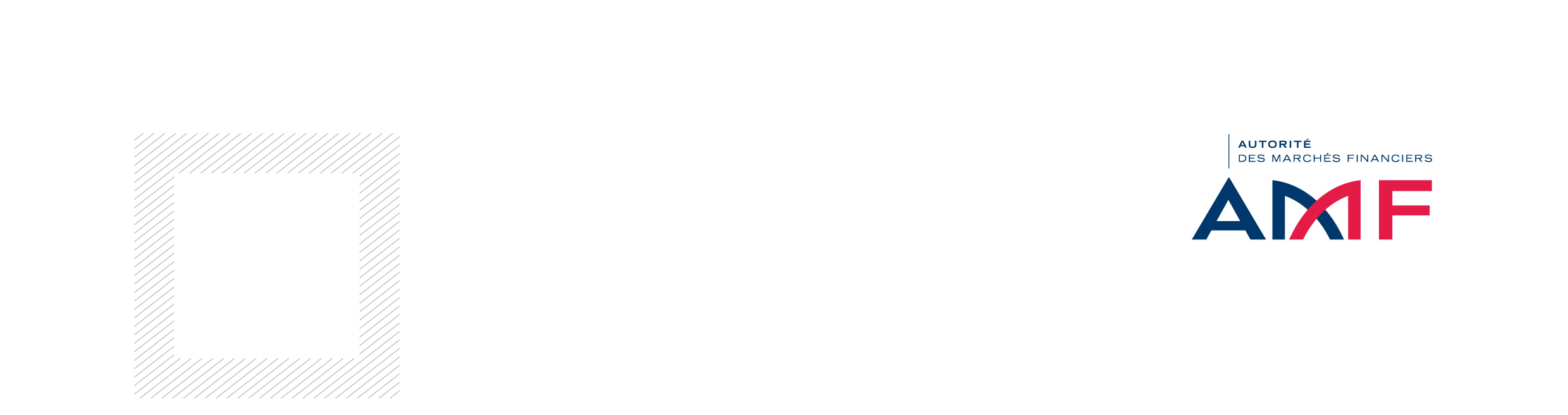 Plan type du document d’information clé pour l’investisseur (DICI)Ce document constitue l’annexe VI de l’instruction AMF - Procédures d’agrément, établissement d’un DICI et d’un règlement et information périodique des fonds de capital investissement– DOC-2011-22Informations clés pour l’investisseur« Ce document fournit des informations essentielles aux investisseurs de ce FCPR. Il ne s’agit pas d’un document promotionnel. Les informations qu’il contient vous sont fournies conformément à une obligation légale, afin de vous aider à comprendre en quoi consiste un investissement dans ce fonds et quels risques y sont associés. Il vous est conseillé de le lire pour décider en connaissance de cause d’investir ou non ». Dénomination du FCPR (Code ISIN)(Et le cas échéant dénomination du FCPR de tête et/ou de la catégorie de part ou d’action)Fonds commun de placement à risques (FCPR)/Fonds commun de placement dans l’innovation (FCPI)/ Fonds d’investissement de proximité (FIP) soumis au droit françaisDénomination de la société de gestion (Et le cas échéant du groupe auquel elle appartient)Objectifs et politique d’investissement : - Description des objectifs et de la politique d’investissement du FCPR en langage intelligible, clair et simple  - Caractéristiques essentielles du FCPR qu’un investisseur devrait savoir :* décrire les principales catégories d’actifs dans lesquelles le FCPR peut investir ;* indiquer si le FCPR poursuit un objectif particulier par rapport à un secteur (industriel, géographique, ou autre) ou par rapport à certaines catégories d’actifs (par exemple caractère innovant pour les FCPI, caractère régional pour les FIP);* préciser si des stratégies discrétionnaires sont mises en place sur certains types d’actifs, et préciser si le FCPR a un indicateur de référence ;* préciser le type de gestion adopté (capital amorçage capital développement, capital-risque…) ;* préciser la durée de blocage ;* affectation des résultats. - Autres informations (si pertinent) :* si le FCPR investit dans des titres de créance, préciser la nature de l’émetteur (une société, un État ou une autre entité) et le niveau de risque de crédit sur l’émetteur envisagé ; * décrire le cas échéant, les techniques de couverture, d’arbitrage ou de leviers ;* préciser si la stratégie mise en œuvre entraîne la rotation du portefeuille sur la poche financière de manière régulière et dans ce cas avertir l’investisseur que des coûts supplémentaires lui seront prélevés en plus de ceux visés ci-après. « Recommandation : ce fonds pourrait ne pas convenir aux investisseurs qui prévoient de retirer leur apport dans [indiquer la période] »Profil de risque et de rendement :Cette échelle numérique s’accompagne d’un texte :Expliquant l’indicateur et ses principales limites :- expliquer pourquoi le FCPR est dans une catégorie spécifique ;- préciser les détails sur la nature, la durée et l’étendue des potentielles garanties ou protection du capital.Détaillant les risques importants pour le FCPR non pris en compte dans cet indicateur.- risque de crédit, quand une part non négligeable de l’investissement est réalisée sur des titres de créances ;- risque de liquidité, quand une part non négligeable de l’investissement est réalisée dans des actifs pouvant présenter une faible liquidité selon certaines circonstances ;- risque de contrepartie ;- risque opérationnel ; - l’impact des techniques financières telles que des produits dérivésFrais : Les frais et commissions acquittés servent à couvrir les coûts d’exploitation du FCPR y compris les coûts de commercialisation et de distribution des parts, ces frais réduisent la croissance potentielle des investissements. 1.	Répartition des taux de frais annuels moyens (TFAM) maximaux gestionnaire et distributeur par catégorie agrégée de fraisPrécision sur la description des fraisPour plus d’information sur les frais, veuillez-vous référer aux pages X à Y du règlement de ce FCPR, disponible sur le site internet www.1.1 	Modalités spécifiques de partage de la plus-value (« carried interest »)1.2. 	Commission normalisée, selon trois scénarios de performance, entre le montant des parts ordinaires souscrites par le souscripteur, les frais de gestion et de distribution et le coût pour le souscripteur du « carried interest » :Rappel de l’horizon temporel utilisé pour la simulation : sur la durée de vie du fonds (y compris prorogations éventuelles.« Attention, les scénarios ne sont donnés qu’à titre indicatif et leur présentation ne constitue en aucun cas une garantie sur leur réalisation effective. Ils résultent d’une simulation réalisée selon les normes réglementaires prévues à l’article 5 de l’arrêté du 10 avril 2012 pris pour l’application du décret n° 2012-465 du 10 avril 2012 relatif à l’encadrement et à la transparence des frais et commissions prélevés directement ou indirectement par les fonds et sociétés mentionnés aux articles 199 terdecies- et 885-0 V bis du code général des impôts. »Informations pratiques : - nom du dépositaire ; - lieu et modalités d’obtention d’information sur le FCPR (règlement /rapport annuel/composition de l’actif/lettre annuelle);- lieu et modalités d’obtention d’autres informations pratiques notamment sur la valeur liquidative ;- fiscalité ;- préciser que « La responsabilité de [insérer le nom de la société de gestion de portefeuille] ne peut être engagée que sur la base de déclarations contenues dans le présent document qui seraient trompeuses, inexactes ou non cohérentes avec les parties correspondantes du règlement du FCPR » ;- lieu et modalités d’obtention d’information sur le FCPR (règlement /rapport annuel/document semestriel) si le FCPR est un compartiment ;- lieu et modalités d’obtention d’information sur les autres catégories de parts (si ce DICI représente plusieurs catégories de parts ou actions). « Ce FCPR est agréé par l’AMF et réglementé par l’AMF ».« [Nom de la société de gestion] est agréée par [nom de l’État membre] et réglementée par [nom de l’autorité compétente] ». « Les informations clés pour l’investisseur ici fournies sont exactes et à jour au [date de publication] ». 